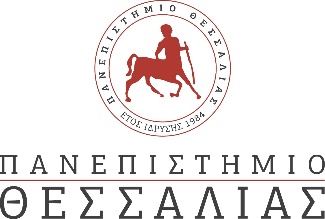 ΔΕΛΤΙΟ ΤΥΠΟΥΠαλίμψηστο: Τελική παρουσίαση & αξιολόγηση πιλοτικής εφαρμογήςΈνα από τα κυριότερα θέματα που αντιμετωπίζει κάθε αρχαιολογικός χώρος, είναι αυτό της συντήρησης και αποκατάστασης. Ο καθορισμός των παραγόντων διάβρωσης, της προέλευσής τους, του χρονικού ορίου δράσης για την αντιμετώπιση των προβλημάτων αλλά και συναφών θεμάτων συντήρησης όπως ποια είναι τα κατάλληλα υλικά αντικατάστασης ή πλήρωσης είναι τα καίρια θέματα συντήρησης που αντιμετωπίζει κάθε φορέας πολιτισμού.Το ερευνητικό έργο ΠΑΛΙΜΨΗΣΤΟ με πεδίο μελέτης την μοναδική θέση του Βρυοκάστρου της Κύθνου, που ανασκάπτεται συστηματικά από το 2002 από τον Τομέα Αρχαιολογίας του Τμήματος ΙΑΚΑ-ΠΘ σε συνεργασία με την ΕΦΑ Κυκλάδων του ΥΠΠΟ, προσεγγίζει τα θέματα αυτά με τρεις παράλληλες δράσεις: α) με επιστημονική ανάλυση και τεκμηρίωση των παθογενειών, β) με την ανάπτυξη ενός ολοκληρωμένου συστήματος παρακολούθησης και διαχείρισης και λήψης αποφάσεων με την χρήση τεχνητής νοημοσύνης και γ) με την ανάπτυξη μίας πλατφόρμας ανάδειξης των αποτελεσμάτων της επιστημονικής έρευνας μέσω αφηγημάτων σε περιβάλλον εικονικής πραγματικότητας. Στα πλαίσια της πιλοτικής εφαρμογής, οι εφαρμογές  Έξυπνη Τρισδιάστατη Χρονο-Γεωχωρική- Πλατφόρμα και Εφαρμογή εικονικής ξενάγησης & Αφήγησης Ιστοριών στον αρχαιολογικό χώρο της Κύθνου και στην ιστορία του, που αναπτύχθηκαν κατά την διάρκεια του έργου, θα παρουσιαστούν τόσο στο ευρύ κοινό όσο και σε ειδικούς από διαφόρων πεδίων αλλά και σε φορείς πολιτισμού στις 23 & 24 Νοεμβρίου στο Τμήμα Ιστορίας, Αρχαιολογίας και Κοινωνικής Ανθρωπολογίας του Πανεπιστημίου Θεσσαλίας, στο Βόλο.Η διαδικασία της παρουσίασης των εφαρμογών περιλαμβάνει σύντομη εκπαίδευση και επεξήγηση του τρόπου λειτουργίας των εφαρμογών, δοκιμή των εφαρμογών σε σταθερό υπολογιστή και σε συσκευή εικονικής πραγματικότητας (VR). Η εικονική περιήγηση στον ψηφιακό αρχαιολογικό χώρο της Κύθνου θα διαρκεί περίπου 10 λεπτά για τον κάθε χρήστη. Με την ολοκλήρωση της περιήγησης, εάν το επιθυμούν οι χρήστες θα συμπληρώνουν δύο σύντομα ερωτηματολόγια για την αξιολόγηση των εφαρμογών, με σκοπό την περαιτέρω βελτίωση τους. Τέλος θα υπάρχει δυνατότητα συνομιλίας με τους συντελεστές του έργου, για την συνολική ενημέρωση των επισκεπτών για το περιεχόμενο και τους στόχους του Παλίμψηστο.Η προσέλευση είναι ελεύθερη σε οποιαδήποτε από τις παρακάτω μέρες και ώρες:Πέμπτη 23/11/2023 , 10.00-18.00Παρασκευή 24/11/2023 , 10.00-15.00στην αιθ. Μεταπτυχιακού (5ος όροφος), τμήματος ΙΑΚΑ, Συγκρότημα Παπαστράτου, Αργοναυτών και Φιλελλήνων, ΒόλοςΠερισσότερα για το έργο Παλίμψηστο:Ιστοσελίδα έργου: https://palimpsisto.iti.gr/	 LinkedIn: https://www.linkedin.com/company/100690179/admin/feed/posts/Twitter/X: https://twitter.com/palimpsistoFacebook: https://www.facebook.com/profile.php?id=61551761591657